When I’m 64Lennon-McCartney 1967 (The Beatles)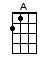 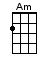 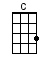 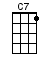 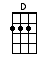 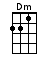 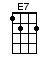 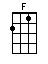 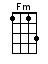 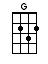 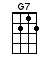 INTRO:  / 1 2 3 4 /[C] / [C] / [F][G] / [C] [G] [C] /[C] / [C] /[C] When I get older losing my hair, many years from [G7] now[G7] Will you still be sending me a Valentine?[G7] Birthday greetings [C] bottle of wine?[C] If I'd been out ‘til quarter to three[C7] Would you lock the [F] door?[F] Will you still [Fm] need me [C] will you still [A] feed me[D] When I'm [G7] sixty-[C]four? [G7][C][Am] / [Am] / [G] / [Am] /[Am] You'll be older [E7] too [E7] / [Am] /[Am] And if you [Dm] say the word [Dm][F] I could [G] stay with [C] you [G] / [G] /[C] I could be handy mending a fuse, when your lights have [G7] gone[G7] You can knit a sweater by the fireside[G7] Sunday mornings [C] go for a ride[C] Doing the garden, digging the weeds[C7] Who could ask for [F] more?[F] Will you still [Fm] need me [C] will you still [A] feed me[D] When I'm [G7] sixty-[C]four? [G7][C][Am] Ev'ry summer we could rent a cottage in the Isle of [G] WightIf it's not too [Am] dear[Am] We shall scrimp and [E7] save [E7] / [Am] /[Am] Grandchildren [Dm] on your knee [Dm][F] Vera [G] Chuck and [C] Dave / [G] / [G] /[C] Send me a post-card, drop me a line[C] Stating point of [G7] view[G7] Indicate precisely what you mean to say[G7] Yours sincerely [C] wasting away[C] Give me your answer fill in a form[C7] Mine forever [F] more[F] Will you still [Fm] need me [C] will you still [A] feed me[D] When I'm [G7] sixty-[C]four? [G7][C][C] / [C] / [F][G] / [C] [G] [C]www.bytownukulele.ca